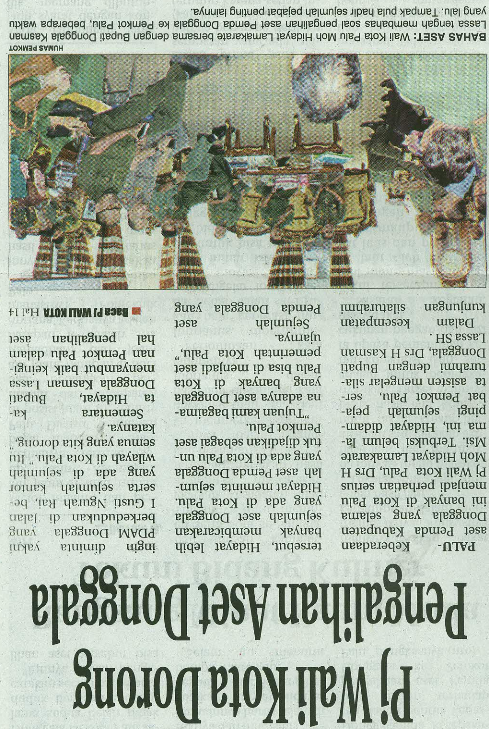 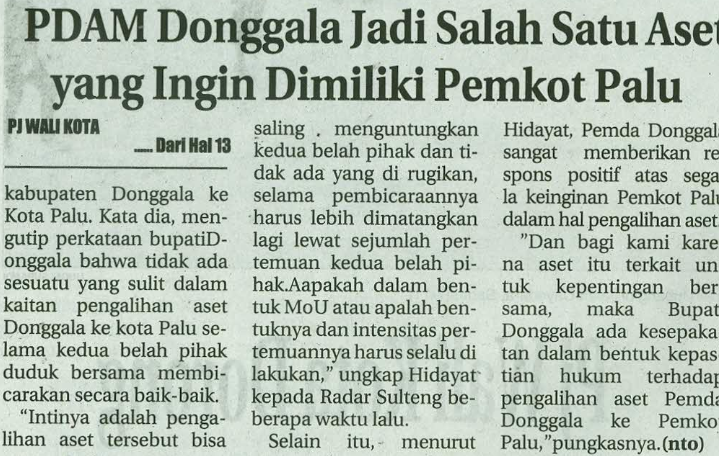 Harian    :Radar SultengKasubaudSulteng IHari, tanggal:Senin, 9 November  2015KasubaudSulteng IKeterangan:PJ Wali Kota Dorong Pengalihan Aset DonggalaKasubaudSulteng IEntitas:DonggalaKasubaudSulteng I